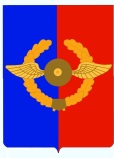 Российская ФедерацияИркутская областьУсольский муниципальный районА Д М И Н И С Т Р А Ц И ЯСреднинского городского поселенияУсольского муниципального районаИркутской областиП О С Т А Н О В Л Е Н И ЕОт 30.12.2022 г.                                                                                          № 114 р.п. СреднийОб утверждении муниципального задания муниципального бюджетного учреждения культуры «Культурно-спортивный центр «Полет» на 2023 год и плановый период 2024 и 2025 годов В соответствии со статьей 69.2 Бюджетного кодекса Российский Федерации, Федеральным законом от 12 января 1996 года № 7-ФЗ «О некоммерческих организациях», руководствуясь статьями 22, 47 Устава Среднинского муниципального образования, администрация Среднинского городского поселения Усольского муниципального района П О С Т А Н О В Л Я Е Т:Утвердить прилагаемое муниципальное задание муниципального бюджетного учреждения культуры «Культурно-спортивный центр «Полет» на 2023 год и плановый период 2024 и 2025 годов. Директору муниципального бюджетного учреждения культуры «Культурно-спортивный центр «Полет» обеспечить выполнение муниципального задания в соответствии с настоящим постановлением. Опубликовать настоящее постановление в газете «Информационный бюллетень Среднинского муниципального образования» и разместить в сетевом издании «официальный сайт городского поселения Среднинского муниципального образования» в информационно-телекоммуникационной сети Интернет http://srednyadm.ru.Настоящее постановление вступает в силу с 01 января 2023 года. Контроль за исполнением данного постановления оставляю за собой.Глава Среднинского городского поселения                                                        Усольского муниципального района                                        М.А. Семёнова